Základná škola s materskou školou Dávida Mészárosa  - Mészáros Dávid AlapiskolaésÓvoda, Školský objekt 888, 925 32 Veľká Mača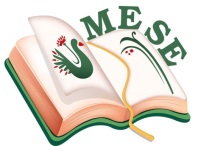 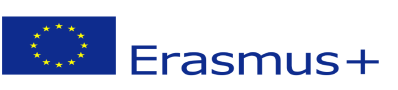 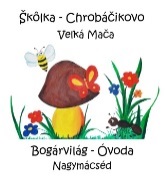 Názov projektu - a projekt címe: Mesévelegyüttsegítsükazegészséget! Zmluva číslo – a szerződésszáma: 2018 – 1- HU01 – KA229 – 047862_5TEVÉKENYÉG TERVTéma:  játékTevékenységek: SzentMártonnapja- hagyományőrzésTevékenységrésztvevője: Mészáros Dávid AlapiskolaésÓvoda -  „BogárvilágÓvodaóvodásai“Dátum: 2020. 11. 11.Felelősök a foglalkozáskivitelezéséért:BrédaSzilvia – LanczMónikaJuhosErzsébet – FodorGabriellaBittóÉva – Rózsa AnnaZákladná škola s materskou školou Dávida Mészárosa  - Mészáros Dávid AlapiskolaésÓvoda, Základná škola s materskou školou Dávida Mészárosa  - Mészáros Dávid AlapiskolaésÓvoda, Előzmények:A Márton-napi népszokások egyrészt az évvégéhez, a mezőgazdasági munkák befejeződéséhez kötődnek,másrészt ahhoz a legendához, amely szerint Szent Márton egyl ibaólban próbált elbújni, amikor püspökké akartákmegválasztani, de a ludak elárulták őt a gágogásukkal. Már óvodáskorban meg kell adnunk a gyermekeknek a lehetőséget arra,hogy megismerkedhessenek a régi idők szokásaival, hagyományaival. Hozzájuk kapcsolódó mondókákkal, versikékkel, mesékkel mélyíteni nyelvi ismeretüket, melyek érzelmileg is gazdagítják őket.Megvalósítás:Szerda reggel, Márton napján, a csoportszobák előkészületekkel teltek. Szent Márton történetének elmesélése után prezentáció segítségével a gyermekek megismerkedhettek a régi tevékenységgel, a tollfosztással. Beszélgettünk a toll fontosságáról, felhasználásáról.  Libás, ludas dalos játékainkhoz elkészítettük a libásfejpántokat, majd felelevenítettük a Márton napjához kapcsolatos népi játékokat. A libás népi drámajáték nagy sikert aratott a gyermekek között. Az óvodások kipróbálhatták a kukoricamorzsolást is, majd a kukoricaszemekből rajzlapon elkészítették a libák útját, a „kukoricakomp“-ból csutkababát készítettünk. A sokrétű dédelőtti foglalkozás után délután, az óvoda udvarán lampionos felvonulással emeltük az ünnepi hangulatot.Reflexió:A Márton-napi tevékenységeinket úgy építettük fel, hogy a gyermekek megtalálják a fejlettségüknek megfelelő differenciált élmény és tapasztalatszerzési lehetőségeket. A változatos zenei, irodalmi, vizuális, mozgásos, dramatikus tevékenységek elősegítették a Márton-napi szokások, néphagyományok megismerését. Gyermekeink élményekkel gazdagodva mentek haza az  oviból.Nagymácséd, 2020. 11. 11Bréda Szilvia                                                                                                                                                     Projekt koordinátor                                                                                                            .................................BeszámolóBeszámolóTevékenységcélja:Élménytnyújtótevékenységekbiztosítása.BarátikapcsolatokmegerősítéseA szociálisképességekfejlesztése: társaskapcsolatokmegalapozásával – multikultúrálisnevelésA legendaszövegénekmegértése, átéléseMárton-napi népszokásokmegismeréseSzereplésivágyfelkeltéseTevékenységsorínalakuljon a gyermekhallása, ritmusérzéke, mozgása, beszédkészsége.Pontos, érthetőszövegmondásratörekvésSzéptisztaéneklésretörekvésIsmerkedjenek a természsetesanyagokfeldolgozásának lehetőségeivel.Tevékenységfeladata:Szokások, hagyományokápolása – multikultúrálisnevelésA verbálisképességekfejlesztése,verbáliskommunikációskészségÉrtemiképességekfejlesztése:beszélgetés, tevékenykedtetéssoránTéri tájékozódásfejlesztéseA természetesgyermekikíváncsiságfelkeltése,kiegészítésetapasztalatszerzésselNépmesevilágnapjánakdokumentálása–fotókSzervezés:Feltételekmegteremtése, Szükségeseszközökelkészítése, bebiztosításaEszközök:szükségesalapanyagokbiztosításaMárton.napinépijátékkellékeinekbebiztosításaLampionok, lámpásokbebiztosításarajzlap, színesceruzák,ollókMódszerek:Készülődés, közösdramatikusnépijáték, beszélgetés, gyakorlás.